Nafn: ______________________Klukkublað
Lestrarátak Skóla Ísaks JónssonarNú leggja allir nemendur skólans af stað í lestrarátak. Ætlunin er að búa til lestrardreka í sal skólans.Barnið les heima (og stundum í skólanum) í aukalestarbók í 10-20 mínútur. Fyrir hverjar 5 mínútur sem barnið les litar það eina sneið á klukkuna hér til hliðar (15 mínútur = 3 sneiðar).Þegar barnið hefur litað allar sneiðarnar (lesið í 30 mínútur) fær það að teikna hönd sína í skólanum og líma hana á lestrardrekann.... svo fær barnið nýtt klukkublað og byrjar upp á nýtt.Munið að skrá heimalesturinn eins og venjulega og láta klukkublaðið og aukalestrarbók fylgja í skólann alla daga.Kveðja kennarar.Nafn: ______________________Klukkublað
Lestrarátak Skóla Ísaks JónssonarNú leggja allir nemendur skólans af stað í lestrarátak. Ætlunin er að búa til lestrardreka í sal skólans.Barnið les heima (og stundum í skólanum) í aukalestarbók í 10-20 mínútur. Fyrir hverjar 5 mínútur sem barnið les litar það eina sneið á klukkuna hér til hliðar (15 mínútur = 3 sneiðar).Þegar barnið hefur litað allar sneiðarnar (lesið í 30 mínútur) fær það að teikna hönd sína í skólanum og líma hana á lestrardrekann.... svo fær barnið nýtt klukkublað og byrjar upp á nýtt.Munið að skrá heimalesturinn eins og venjulega og láta klukkublaðið og aukalestrarbók fylgja í skólann alla daga.Kveðja kennarar.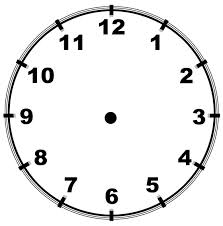 